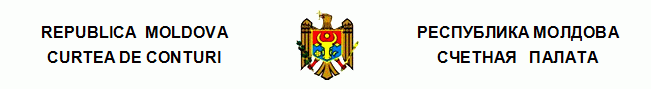 Перевод ПОСТАНОВЛЕНИЕ №45от 28 июля 2021 годапо Отчету финансового аудита Гранта, дополнительно предоставленного к Проекту „Экстренное реагирование на COVID-19 в Республике Молдова”Счетная палата в присутствии г-жи Татьяны Затык, государственного секретаря Министерства здравоохранения, труда и социальной защиты; г-жи Габриэлы Куневой, государственного секретаря Министерства финансов; г-на Дениса Валак, заместителя генерального директора Национальной компании медицинского страхования; г-на Ивана Анточа, директора Центра по централизованным государственным закупкам в здравоохранении; г-на Василия Гуштюка, временно исполняющего обязанности директора Национального агентства общественного здоровья, а также других ответственных лиц, в рамках видео заседания в связи с эволюцией и тенденцией эпидемиологической ситуацией инфекции COVID-19 в Республике Молдова, руководствуясь ст.3 (1) и ст.5 (1) a) Закона об организации и функционировании Счетной палаты Республики Молдова, рассмотрела Отчет финансового аудита Гранта, дополнительно предоставленного к Проекту „Экстренное реагирование на COVID-19 в Республике Молдова”.Миссия внешнего публичного аудита была проведена согласно Программе аудиторской деятельности Счетной палаты на 2021 год с целью получения разумного подтверждения относительно того, что отчеты, представленные по финансовым средствам, дополнительно выделенным посредством Гранта к Проекту „Экстренное реагирование на COVID-19 в Республике Молдова”, составленные по состоянию на 31.01.2021, не содержат в целом существенных искажений, связанных с мошенничеством или ошибками, а также выражения соответствующего мнения. Внешний публичный аудит был запланирован и проведен в соответствии с Международными стандартами Высших органов аудита, применяемыми Счетной палатой.Рассмотрев представленный Отчет аудита, а также объяснения ответственных лиц, присутствующих на публичном заседании, Счетная палатаУСТАНОВИЛА:Отчеты, представленные по финансовым средствам, дополнительно выделенным посредством Гранта к Проекту „Экстренное реагирование на COVID-19 в Республике Молдова”, предоставляют правильное и достоверное отражение ситуации в соответствии с применяемой базой по составлению финансовой отчетности.Исходя из вышеизложенного, на основании ст.14 (2), ст.15 d) и ст.37 (2) Закона №260 от 07.12.2017, Счетная палатаПОСТАНОВЛЯЕТ: Утвердить Отчет финансового аудита Гранта, дополнительно предоставленного к Проекту „Экстренное реагирование на COVID-19 в Республике Молдова”, приложенный к настоящему Постановлению.Настоящее Постановление и Отчет аудита направить:Правительству Республики Молдова для информирования;Президенту Республики Молдова для информирования;Парламенту Республики Молдова для информирования и рассмотрения, при необходимости, в рамках Парламентской комиссии по контролю публичных финансов;Министерству здравоохранения, труда и социальной защиты для рассмотрения согласно компетенциям и обеспечения внедрения рекомендаций из Отчета аудита;Министерству финансов для информирования;Национальной компании медицинского страхования для информирования;Офису Всемирного банка из Республики Молдова для информирования.Настоящее Постановление вступает в силу с даты публикации в Официальном мониторе Республики Молдова и может быть оспорено предварительным заявлением в эмитирующем органе в течение 30 дней с даты публикации. В спорном административном порядке, Постановление может быть обжаловано в Суде Кишинэу, расположенном в секторе Рышкань (МД-2068, мун. Кишинэу, ул. Киевская №3) в течение 30 дней с даты сообщения ответа относительно предварительного заявления или с даты истечения срока, предусмотренного для его решения.О предпринятых действиях по выполнению подпункта 2.4. из Постановления проинформировать Счетную палату в течение до 3 месяцев с даты вступления в действие Постановления. Постановление и Отчет финансового аудита Гранта, дополнительно предоставленного к Проекту „Экстренное реагирование на COVID-19 в Республике Молдова”, размещаются на официальном сайте Счетной палаты (http://www.ccrm.md/hotariri-si-rapoarte-1-95).Мариан ЛУПУ,Председатель